     	    1 Portable ladders (not stepladders) should always be placed at the correct angle, which is around 75 degrees or roughly one metre out for every four metres up (the 1 in 4 rule).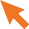 2 Where possible a ladder should be secured at both the top and the bottom to achieve the maximum level of safety.© All Rights ReservedIf there is one or more High Risk (H) actions needed, then the risk of injury could be high and immediate action should be taken.Medium Risk (M) actions should be dealt with as soon as possible.   Low Risk (L) actions should be dealt with as soon as practicable.Risk Assessment carried out by: 		Date:	/	/© All Rights ReservedHazardsIs the hazard present?Y/NWhat is the risk?Risk ratingH = HighM = Medium
L = LowControl measuresIs this control in place?Y/NIf no, what actions are required to implement the control?Person responsibleDate action completedUnsafe use and storage of ladders and step laddersFalls from a height resulting in serious injury or deathHLadders are only used where a risk assessment shows the use of other work equipment is not possibleLadders are only used for short duration work (less than 30 minutes) and where the risk of injury is lowUnsafe use and storage of ladders and step laddersFalls from a height resulting in serious injury or deathHLadders are only used for light work and not for work that involves carrying heavy or awkward itemsUnsafe use and storage of ladders and step laddersFalls from a height resulting in serious injury or deathHLadders are stored safely (e.g. removed to storage at the end of each working day) to prevent unauthorised useUnsafe use and storage of ladders and step laddersFalls from a height resulting in serious injury or deathHUnauthorised use of ladders is prohibitedUnsafe use and storage of ladders and step laddersFalls from a height resulting in serious injury or deathHLadders are set out on a firm base and leaning at the correct angle 75 degrees (1:4)1Unsafe use and storage of ladders and step laddersFalls from a height resulting in serious injury or deathHLadders are tied at the top to a secure structure. If a ladder cannot be tied at the top it is secured at the bottom, or held by a second person2Unsafe use and storage of ladders and step laddersFalls from a height resulting in serious injury or deathHLadders are not placed on a drum, box or other unstable baseUnsafe use and storage of ladders and step laddersFalls from a height resulting in serious injury or deathHFootwear is slip resistant, clean and free from mud/grease before climbing a ladderUnsafe use and storage of ladders and step laddersFalls from a height resulting in serious injury or deathH3 points of contact (contact with hand and feet) are maintained at the working positionHazardsIs the hazard present?Y/NWhat is the risk?Risk ratingH = HighM = Medium
L = LowControl measuresIs this control in place?Y/NIf no, what actions are required to implement the control?Person responsibleDate action completedDefective laddersFalls from a height resulting in serious injury or deathHThe condition of the ladder is checked before each use for cracked or bent stiles or rungs, corrosion, defective or missing fittings or ties. Staff do not use the ladder if it is damaged in any way and report defects immediately to appropriate contactLadder is tagged to highlight it is damaged and ‘out of use’Results of examinations of ladders are recorded on a GA3 Form 
(see www.hsa.ie)Defective laddersFalls from a height resulting in serious injury or deathHWooden ladders should not be paintedDefective laddersFalls from a height resulting in serious injury or deathHSee Schedule 5 of the Safety, Health and Welfare At Work (General Application) Regulations 2007OverreachingFall from a height resulting in serious injury or deathHWhen using ladders staff do not work on top 3 rungs, or top 2 steps for step-laddersOverreachingFall from a height resulting in serious injury or deathHWhere possible an alternative method of working is used, e.g. using extendable poles to clean high level areasOverreachingFall from a height resulting in serious injury or deathHLadders are properly set up to avoid overreachingOverreachingFall from a height resulting in serious injury or deathHMobile towers are used where practicable in accordance with manufacturer’s guidelines and instructionsWorkers erecting, modifying or dismantling mobile scaffold towers must have SOLAS CSCS training for this taskSee ‘Use Ladders Safely - Information Sheet’ available atwww.hsa.ie/publicationsHazards associated with overheadobjectsMaking contact withoverheadobjectsor ladderacting as aconductorHAwareness of hazards associated with overhead objects or conductable cables/wires is ensured